All Saints Catholic School Dress Shoe GuidelineShoes must be dark solid-colored, low heel, low top with rubber or crepe soles, (no sneakers).  If your shoes have laces, they must be tied.  Students are not permitted to wear shoes above the ankle (no boots or high-tops).              Acceptable                                                                Not Acceptable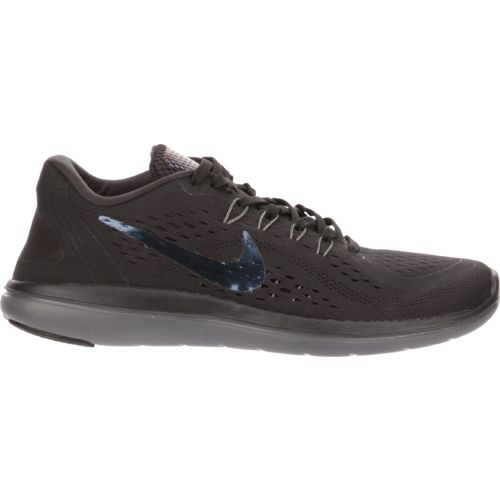 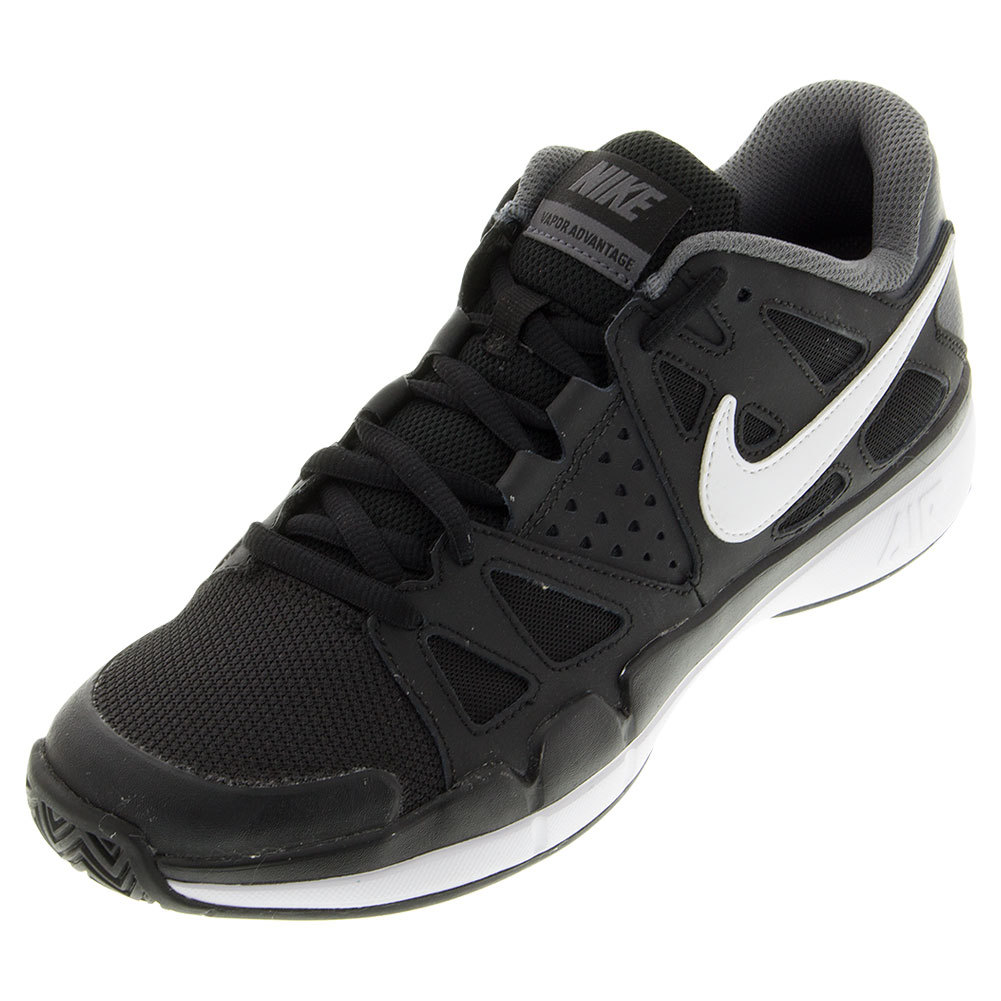 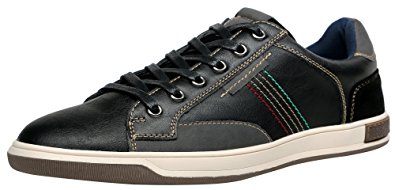 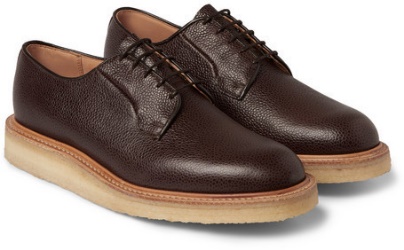 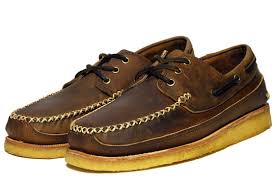 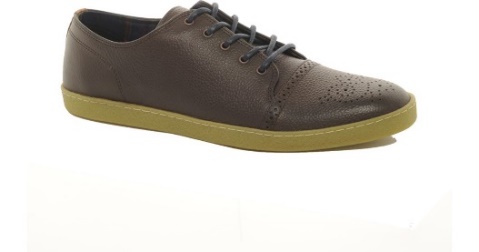 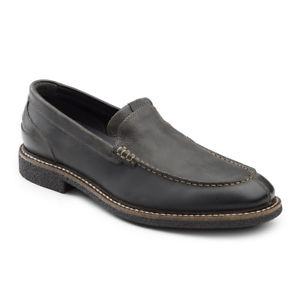 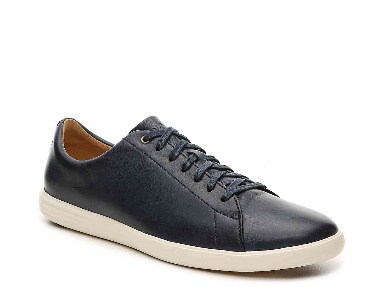 Acceptable                                                                Not Acceptable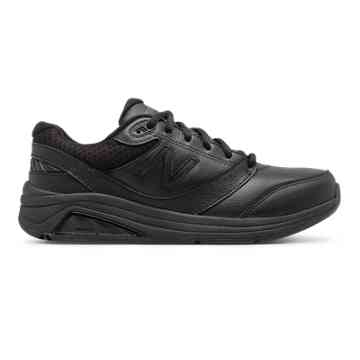 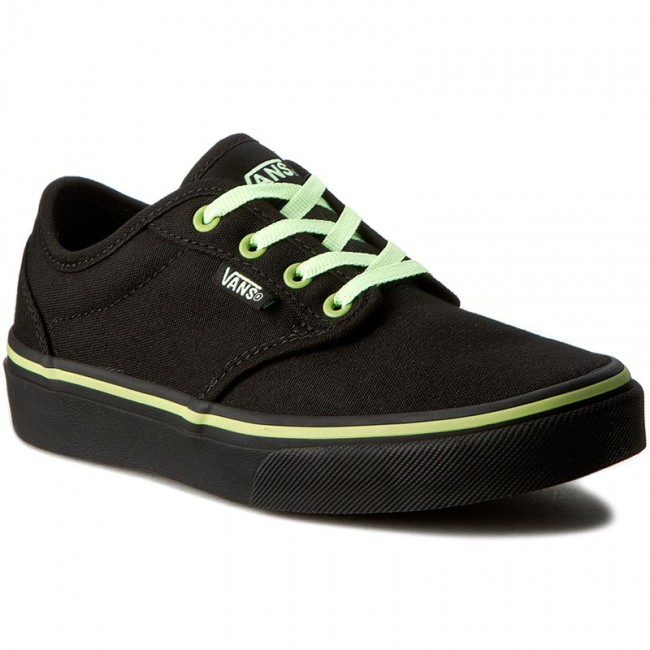 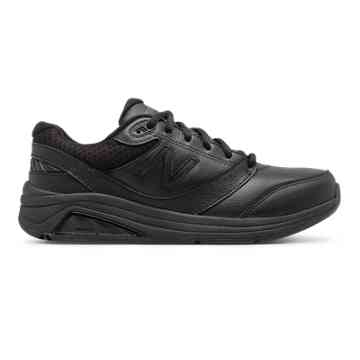 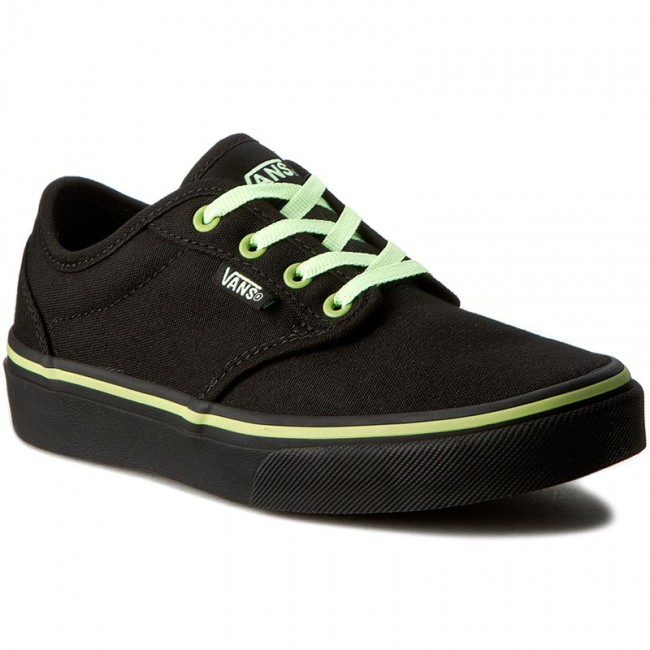 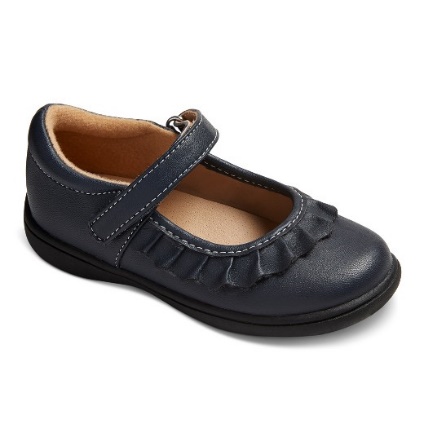 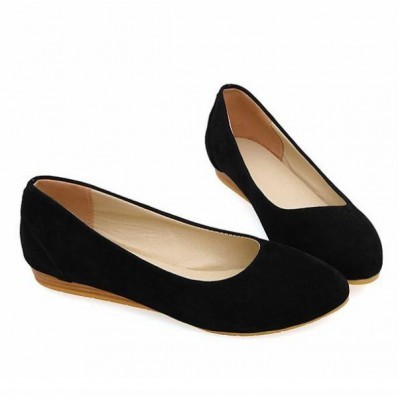 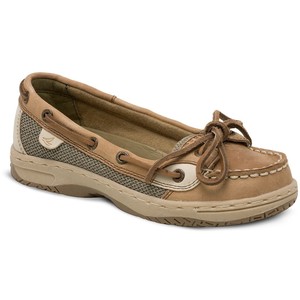 